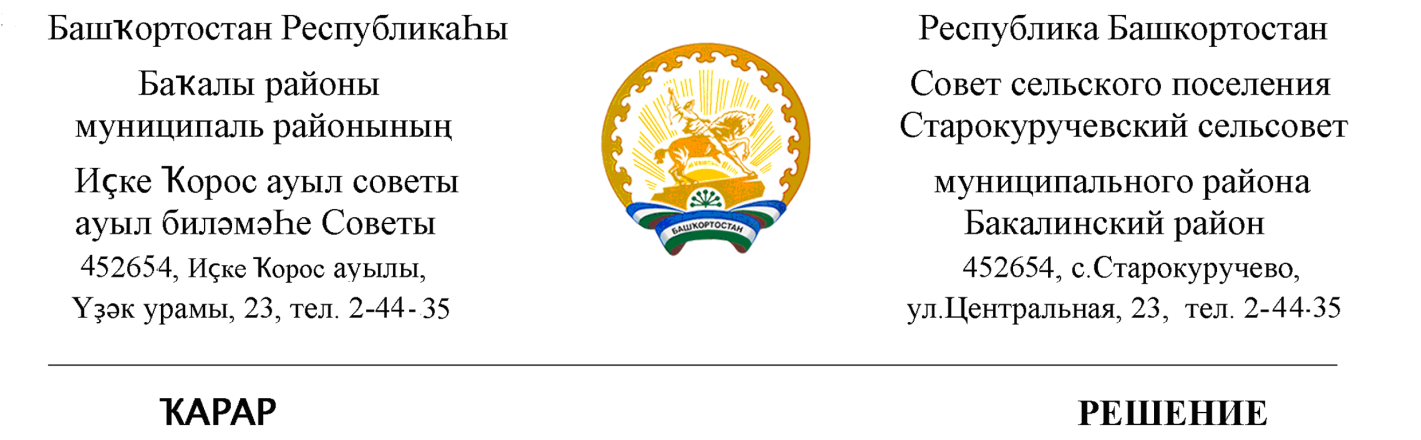        10 ноябрь  2020  й.                            № 67                                  10 ноября  2020  г.О созыве очередного заседания Совета сельского поселения Старокуручевский сельсовет муниципального района Бакалинский район Республики Башкортостан         Совет сельского поселения  Старокуручевский  сельсовет  муниципального района Бакалинский район Республики  БашкортостанРЕШИЛ:1. Включить в повестку дня заседания Совета сельского поселения Старокуручевский сельсовет муниципального района Бакалинский район Республики Башкортостан следующие вопросы:-  О  внесении изменений и дополнений в Устав сельского поселения Старокуручевский сельсовет  муниципального района Бакалинский районРеспублики Башкортостан- О внесении изменений в Решение Совета сельского поселения Старокуручевский сельсовет муниципального района Бакалинский район Республики Башкортостан «О бюджете сельского поселения Старокуручевский сельсовет  муниципального района Бакалинский район Республики Башкортостанна 2020 год и на плановый период 2021 и 2022 годов»- О принятие решения «об обращении в Центральную избирательную комиссию Республики Башкортостан о возложении полномочий избирательной комиссии сельского поселения Старокуручевский  сельсовет муниципального района Бакалинский район Республики Башкортостан на территориальную избирательную комиссию муниципального района Бакалинский район     Республики Башкортостан»-Об утверждении Положения о порядке отчуждения недвижимого имущества, находящегося в муниципальной собственности муниципального образования  сельское поселение Старокуручевский сельсовет в области и арендуемого субъектами малого и среднего предпринимательства.Глава сельского поселенияСтарокуручевский сельсовет муниципального районаБакалинский район Республики Башкортостан                                         И.М. Маннапов